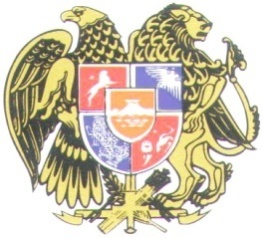  ՀԱՐԿԱԴԻՐ ԿԱՏԱՐՈՒՄՆ ԱՊԱՀՈՎՈՂ ԾԱՌԱՅՈՒԹՅՈՒՆԵՐԵՎԱՆ  ՔԱՂԱՔԻ  ԱՎԱՆ ԵՎ ՆՈՐ-ՆՈՐՔ ԲԱԺԻՆԹիվ_______________                                                                               375078, Երևան, Հալաբյան 41ա_____/_____/2018թ.                                                                            հեռ./060/57-04-76Երևանի քաղաքապետարանի աշխատակազմի քարտուղար՝ Վ.Խաչատրյանին  /ք.Երևան, Արգիշտի 1/           Հարգելի պարոն ԽաչատրյանՀՀ Վերաքննիչ վարչական դատարանի կողմից 17.12.2018թ. տրված թիվ ՎԴ/2727/05/16 կատարողական թերթի համաձայն  պետք է Երևանի քաղաքապետարանի աշխատակազմի Ավանի սոցիալական աջակցության տարածքային բաժնից հօգուտ Հայաստանի Հանրապետությանը բռնագանձել 14․000 ՀՀ դրամ՝ որպես պետական տուրքի գումար։ Վերոգրյալի հիման վրա հարկադիր կատարումն ապահովող ծառայության Երևան քաղաքի Ավան և Նոր Նորք բաժնում հարուցված կատարողական վարույթի ընթացքը լուծելու և կատարողական թերթի պահանջը կատարելու համար, Ձեզ եմ ուղարկում թիվ ՎԴ/2727/05/16 կատարողական թերթի պատճենը և կատարողական վարույթ հարուցելու մասին որոշումը։Առդիր՝ 2 թերթ։Հարգանքով՝                         ԲԱԺՆԻ ՊԵՏԱՐԴԱՐԱԴԱՏՈՒԹՅԱՆ  ՓՈԽԳՆԴԱՊԵՏ                                         Մ.ԽՈՒՐՇՈՒԴՅԱՆ   Կատ. Գ.Սահակյան   Կ/Վ -04867770   Հեռ. 060-57-04-56, ներք- 213 ՀԱՐԿԱԴԻՐ ԿԱՏԱՐՈՒՄՆ ԱՊԱՀՈՎՈՂ ԾԱՌԱՅՈՒԹՅՈՒՆԵՐԵՎԱՆ  ՔԱՂԱՔԻ  ԿԵՆՏՐՈՆ ԵՎ ՆՈՐՔ-ՄԱՐԱՇ  ԲԱԺԻՆԹիվ_______________                                                                               375078, Երևան, Հալաբյան 41ա_____/_____/2018թ.                                                                            հեռ./060/570-467Երևանի քաղաքապետարանի աշխատակազմի քարտուղար՝ Վ.Խաչատրյանին  /ք.Երևան, Արգիշտի 1/      Հարգելի պարոն Խաչատրյան     ՀՀ Վարչական դատարանի կողմից 21․06․2016 թվականին տրված թիվ ՎԴ 3174/05/11   կատարողական թերթի համաձայն պետք է՝ անվավեր ճանաչել Երևանի քաղաքապետի 08․04․2013 թվականի թիվ Վ-11/5 որոշումը։        Ի կատարումն դատական ակտի, Հարկադիր կատարումն ապահովող ծառայության Երևան քաղաքի Կենտրոն և Նորք-Մարաշ բաժնում 28․06․2016թ հարուցվել է թիվ 02001150 կատարողական վարույթները և 28․06․2016թ. կայացվել է որոշում՝ <<Պարտապանին որոշակի գործողություններ կատարելուն պարտադրելու կամ որոշակի գործողությունների կատարումից ձեռնպահ մնալուն հարկադրելու մասին>>։      Սակայն առ այսօր, կատարողական թերթերի պահանջի բավարարմանն ուղղված գործողություններ չեն իրականացվել։    Ելնելով վերոգրյալից, անհրաժեշտ է  կատարել թիվ ՎԴ 3174/05/11 կատարողական թերթի պահանջը և արդյունքների մասին հայտնել Հարկադիր կատարումն ապահովող ծառայության Երևան քաղաքի Կենտրոն և Նորք-Մարաշ բաժնին։Հարգանքով՝                         ԲԱԺՆԻ ՊԵՏԱՐԴԱՐԱԴԱՏՈՒԹՅԱՆ  ՓՈԽԳՆԴԱՊԵՏ                             Մ.ԽՈՒՐՇՈՒԴՅԱՆ   Կատ.    Կ/Վ    Հեռ. 